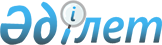 Об определении видов общественно полезных работ для лиц, осужденных к наказанию в виде привлечения к общественным работам
					
			Утративший силу
			
			
		
					Постановление акимата Тарановского района Костанайской области от 4 июня 2010 года № 234. Зарегистрировано Управлением юстиции Тарановского района Костанайской области 3 июля 2010 года № 9-18-119. Утратило силу постановлением акимата Тарановского района Костанайской области от 3 марта 2015 года № 45

      Сноска. Утратило силу постановлением акимата Тарановского района Костанайской области от 03.03.2015 № 45.      В соответствии со статьей 42 Уголовного Кодекса Республики Казахстан от 16 июля 1997 года, акимат Тарановского района ПОСТАНОВЛЯЕТ:



      1. Определить виды общественно полезных работ для лиц, осужденных к наказанию в виде привлечения к общественным работам (приложение).



      2. Рекомендовать уголовно–исполнительной инспекции Тарановского района Управления Комитета уголовно–исполнительной системы по Костанайской области (по согласованию) осуществлять надзор за лицами, осужденными к наказанию в виде привлечения к общественным работам.



      3. Настоящее постановление вводится в действие по истечении десяти календарных дней со дня его первого официального опубликования.      Аким района                                А. Ахметжанов      СОГЛАСОВАНО      Старший специалист–старший инспектор

      уголовно–исполнительной инспекции

      Тарановского района Управления Комитета

      уголовно–исполнительной системы

      по Костанайской области

      ________________ Т. Жакенов

 

Приложение        

к постановлению акимата  

Тарановского района    

от 4 июня 2010 года № 234   Перечень видов общественно полезных работ

для трудоустройства лиц, осужденных к наказанию

в виде привлечения к общественным работам      Сноска. В приложении по всему тексту на государственном языке слова "селолық", "селолардың" заменены словами "ауылдық", "ауылдардың", постановлением акимата Тарановского района Костанайской области от 10.04.2014 № 118 (вводится в действие по истечении десяти календарных дней после дня его первого официального опубликования).
					© 2012. РГП на ПХВ «Институт законодательства и правовой информации Республики Казахстан» Министерства юстиции Республики Казахстан
				№

п/п
Виды работ
1.Помощь в уборке и озеленении территории района,

не требующая какой–либо специальной

подготовки:

очистка вручную пешеходных переходов, тротуаров

от снега, льда, мусора, регулярная очистка дорог

от пыли, грязи, вручную, с вывозкой мусора

(погрузка, разгрузка транспорта), известковая

окраска-побелка бордюрных камней с

предварительной очисткой и приготовлением

известкового раствора, регулярная очистка

газонов от мусора, очистка водоотводных канав от

грязи, мусора, поросли кустарников, регулярная

очистка урн от мусора, прореживание и обрезка

кустарников вручную, удаление поросли деревьев,

вырезка сучьев деревьев, уборка мусора на

территории парков, с погрузкой вручную в

автотранспорт, подметание дорожек, очистка

склонов водоема от мусора, грязи, окраска малых

форм: горки, качели, скамейки.2.Помощь в уборке и озеленении территории районного

центра, сельских округов, сел и поселка, не

требующая какой–либо специальной подготовки:

уборка мусора, обрезка кустарников, удаление поросли

деревьев, устройство клумб, сезонная очистка

территории от полыни, бурьяна, посадка

деревьев-саженцев, кустарников, известковая

окраска-побелка бордюрных камней с предварительной

очисткой и приготовлением известкового раствора,

подметание дорожек.